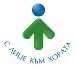 ЗАПОВЕД№ ОКД-19-02-3В. Търново, 25.08.2023 г.На основание чл. 32, ал. 1 от Закона за администрацията, чл. 7, ал. 1, т. 1 и 2, и ал. 2 от Устройствения правилник на областните администрации, с цел повишаване на нивото на здравеопазване и подобряване на комуникацията в сферата на здравеопазване на територията на област Велико Търново и с оглед настъпили промени в състава на Областна администрация Велико ТърновоО П Р Е Д Е Л Я МСЪСТАВ  НА  ОБЛАСТЕН  КОНСУЛТАТИВЕН  СЪВЕТ ПО  ЗДРАВЕОПАЗВАНЕПРЕДСЕДАТЕЛ: ИВАЙЛО ЗДРАВКОВ - ОБЛАСТЕН УПРАВИТЕЛЗАМ. ПРЕДСЕДАТЕЛ: Д-Р ЕВГЕНИЯ НЕДЕВА – ДИРЕКТОР НА РЗИ  ВЕЛИКО ТЪРНОВО;СЕКРЕТАР: ЦАНКО СТЕФАНОВ – главен експерт, дирекция „Административен контрол, регионално развитие и държавна собственост“.ЧЛЕНОВЕ:Представител на Регионална здравна инспекция – Велико Търново;Ръководител на Районна здравноосигурителна каса – Велико Търново;Председател на РК на Български лекарски съюз – Велико Търново;Председател на РК на Български зъболекарски съюз;Представител на РК на Българската асоциация на професионалистите по здравни грижи;Представител на представителните организации за защита на правата на пациентите;Управител на МОБАЛ „Д-р Стефан Черкезов“ АД – Велико Търново;Управител на МБАЛ „Св. Иван Рилски“ ЕООД – Горна Оряховица;Управител на МБАЛ „Д-р Д. Павлович“ ЕООД – Свищов; Управител на МБАЛ – Павликени ЕООД; Представител на Регионален съвет на КНСБ; Представител на СРС „Подкрепа”; Кмет на община Велико Търново; Кмет на община Горна Оряховица; Кмет на община Елена; Кмет на община Златарица; Кмет на община Лясковец; Кмет на община Павликени; Кмет на община Полски Тръмбеш; Кмет на община Свищов; Кмет на община Стражица; Кмет на община Сухиндол.Областният консултативен съвет по здравеопазване към Областния управител на област Велико Търново е орган за осъществяване на координация, консултация и сътрудничество на областно равнище при разработване и провеждане на политика в системата на здравеопазването.Основни цели на дейността му са повишаването на нивото на здравеопазване и подобряване на комуникацията в сферата на здравеопазването на територията на област Велико Търново.Организацията на дейността на Областния консултативен съвет по здравеопазване се осъществява по реда на утвърден Правилник за устройството и  дейността на Областен консултативен съвет по здравеопазване . Настоящата заповед отменя Заповед № ОКД-19-02-1/20.02.2023 г. на Областен управител на област Велико Търново.Копие от заповедта да се връчи за сведение и изпълнение на заинтересованите лица. ИВАЙЛО ЗДРАВКОВ (П)Областен управител на област Велико Търново